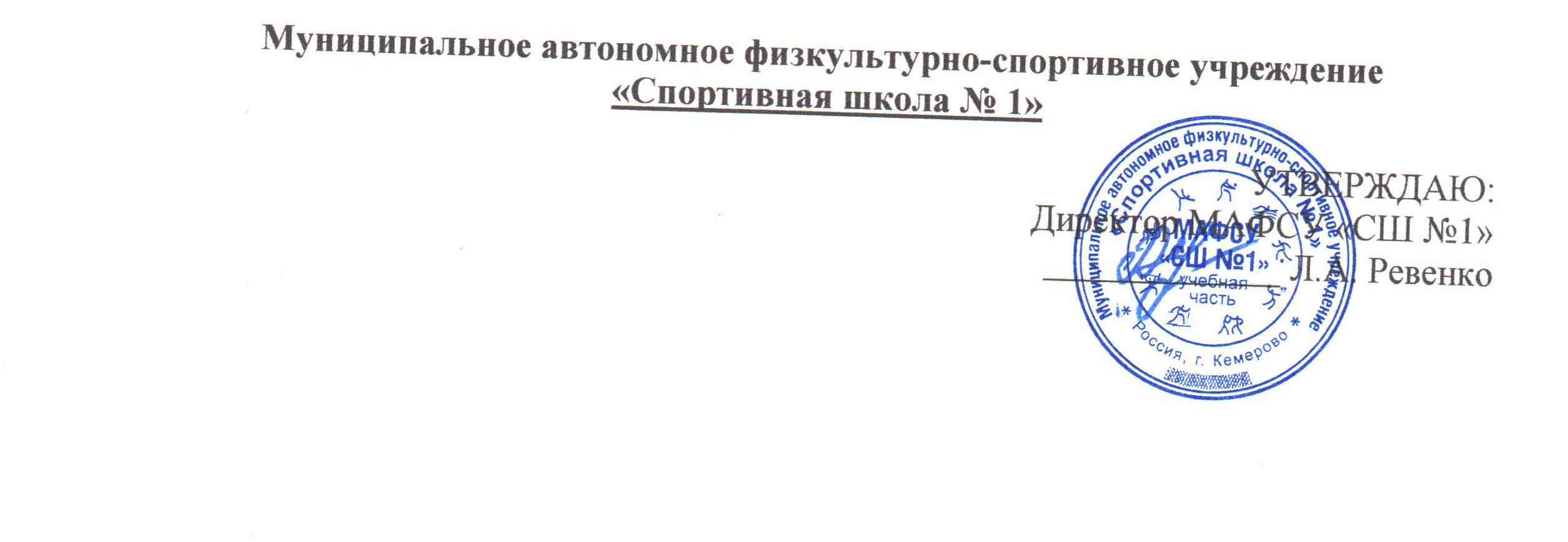 П Л А Нспортивно-массовых мероприятий на февраль 2022 год№ п/пДата и место проведенияДата и место проведенияМероприятиеУчастникиКол.челОтветственныйОтветственный№ п/пДата и место проведенияДата и место проведенияМероприятиеУчастникиКол.челОтветственныйОтветственный№ п/пДата и место проведенияДата и место проведенияМероприятиеУчастникиКол.челОтветственныйОтветственныйАкцииАкцииАкцииАкцииАкцииАкцииАкцииАкции1.Суббота СК «Олимп»12.00-14.00 час.Суббота СК «Олимп»12.00-14.00 час.Акция «Все на лыжи!» Жители  г. Кемерово6060Демаков Е.Л.2.ВоскресеньеСт. «Открытчик», 12.00-14.00 час.ВоскресеньеСт. «Открытчик», 12.00-14.00 час.Акция «Все на каток!» Жители  г. Кемерово150150Демаков Е.Л.Всероссийский физкультурно-спортивный комплекс «ГТО»Всероссийский физкультурно-спортивный комплекс «ГТО»Всероссийский физкультурно-спортивный комплекс «ГТО»Всероссийский физкультурно-спортивный комплекс «ГТО»Всероссийский физкультурно-спортивный комплекс «ГТО»Всероссийский физкультурно-спортивный комплекс «ГТО»Всероссийский физкультурно-спортивный комплекс «ГТО»Всероссийский физкультурно-спортивный комплекс «ГТО»1.1.01-28.02.2022 г.СК «Олимп»СК «Горняк»Прием нормативовУчащиеся  СОШ, жители  г. Кемерово200200Данилова Н.Г.Внутришкольные соревнованияВнутришкольные соревнованияВнутришкольные соревнованияВнутришкольные соревнованияВнутришкольные соревнованияВнутришкольные соревнованияВнутришкольные соревнованияВнутришкольные соревнования1.17-18.02.2022 г.СК «Олимп»СК «Северный»17-18.02.2022 г.СК «Олимп»СК «Северный»Лекция «Будущее без наркотиков»Спортсмены СШ4040Демаков Е.Л.2.24.02.2022 г.СК «Северный»11.0024.02.2022 г.СК «Северный»11.00Соревнования по ОФП и СФП, посвященные Дню защитника ОтечестваЮноши отделения «Волейбол»4040Суспицын К.В.Михеев А. И.Работа с образовательными школамиРабота с образовательными школамиРабота с образовательными школамиРабота с образовательными школамиРабота с образовательными школамиРабота с образовательными школамиРабота с образовательными школамиРабота с образовательными школами1.11.02.2022 г.СК «Олимп»10.0011.02.2022 г.СК «Олимп»10.00Районная Спартакиада допризывной и призывной молодежиУчащиеся СОШ ж.р. Кедровка, Промышленновский7070Демаков Е. Л.Муниципальные соревнованияМуниципальные соревнованияМуниципальные соревнованияМуниципальные соревнованияМуниципальные соревнованияМуниципальные соревнованияМуниципальные соревнованияМуниципальные соревнования1.Сб - вскр.СК «Северный» 10.00 ч.Сб - вскр.СК «Северный» 10.00 ч.Чемпионат г. Кемерово по волейболу среди мужских команд 2-й лигипо положению8080Демаков Е. Л.2.19.02.2022 г.СК «Горняк»10.00 ч.19.02.2022 г.СК «Горняк»10.00 ч.Чемпионат г. Кемерово по волейболу среди мужских команд 1-й лигипо положению8080Демаков Е. Л.3.20.02.2022 г.СК «Горняк»10.00 ч.20.02.2022 г.СК «Горняк»10.00 ч.XXII первенство г. Кемерово по спортивной борьбе (дисциплина – вольная борьба), посвященное памяти воина-афганца Е. Кремлевапо положению100100Демаков Е. Л.Региональные соревнованияРегиональные соревнованияРегиональные соревнованияРегиональные соревнованияРегиональные соревнованияРегиональные соревнованияРегиональные соревнованияРегиональные соревнования1.26-27.02.2022 г.СК «Горняк»10.00 ч.26-27.02.2022 г.СК «Горняк»10.00 ч.Областные соревнования по универсальному бою памяти героя России С. Цветковапо положению200200Демаков Е. Л.Участие Участие Участие Участие Участие Участие Участие Участие Муниципальные соревнованияМуниципальные соревнованияМуниципальные соревнованияМуниципальные соревнованияМуниципальные соревнованияМуниципальные соревнованияМуниципальные соревнованияМуниципальные соревнования1.1.20.02.2022 г.СК «Горняк»10.00 ч.XXII первенство г. Кемерово по вольной борьбе, посвященное памяти воина-афганца Е. КремлеваСпортсмены отделения «Вольная борьба»1515Петров С.А.Региональные соревнованияРегиональные соревнованияРегиональные соревнованияРегиональные соревнованияРегиональные соревнованияРегиональные соревнованияРегиональные соревнованияРегиональные соревнования1.1.08-10.02.2022 г.г. КемеровоПервенство области по лыжным гонкам среди юношей и девушек Спортсмены отделения «Лыжные гонки»1010Северьянов К.Е.Мерзляков Д.Г.Межрегиональные соревнованияМежрегиональные соревнованияМежрегиональные соревнованияМежрегиональные соревнованияМежрегиональные соревнованияМежрегиональные соревнованияМежрегиональные соревнованияМежрегиональные соревнования1.1.16-19.02.2022 г.г. КемеровоОткрытые областные соревнования по боксу памяти Ю. ДвужильногоСпортсмены отделения «Бокс»11Бояров А. С.Галявдинов Р. М.Командирование на соревнованияКомандирование на соревнованияКомандирование на соревнованияКомандирование на соревнованияКомандирование на соревнованияКомандирование на соревнованияКомандирование на соревнованияКомандирование на соревнованияСоревнования учреждений спортаСоревнования учреждений спортаСоревнования учреждений спортаСоревнования учреждений спортаСоревнования учреждений спортаСоревнования учреждений спортаСоревнования учреждений спортаСоревнования учреждений спорта1.Февраль 2022 г.г. КиселевскФевраль 2022 г.г. КиселевскТрадиционное открытое первенство спортивной школы по вольной борьбе,  посвященное памяти воина-интернационалиста А. П. КузьминаСпортсмены отделения «Вольная борьба»55Петров С.А.Региональные соревнованияРегиональные соревнованияРегиональные соревнованияРегиональные соревнованияРегиональные соревнованияРегиональные соревнованияРегиональные соревнованияРегиональные соревнования1.01-04.02.2022 г.г. Новокузнецк01-04.02.2022 г.г. НовокузнецкСоревнования по плаванию «Детская лига Сибири 2022»Спортсмены отделения «Плавание»88Дмитриев Д. М.2.16-18.02.2022 г.г. Новокузнецк16-18.02.2022 г.г. Новокузнецк Чемпионат и первенство Кузбасса по плаваниюСпортсмены отделения «Плавание»1111Корнишина Н. А.3.06.02.2022 г.г. Гурьевск06.02.2022 г.г. ГурьевскОбластные соревнования по лыжным гонкам памяти тренера Андрея Николаевича Ушакова Спортсмены отделения «Лыжные гонки»22Мерзляков Д. Г.4.19.02.2022 г.г. Топки19.02.2022 г.г. ТопкиXХII областные традиционные соревнования по лыжным гонкам памяти Владимира ЛепнюкаСпортсмены отделения «Лыжные гонки»22Северьянов К. Е.Мерзляков Д. Г.5.25-27.02.2022 г.пгт. Зеленогорский25-27.02.2022 г.пгт. ЗеленогорскийПервенство Кемеровской области по лыжным гонкамСпортсмены отделения «Лыжные гонки»22Северьянов К.Е.Мерзляков Д.Г.Федеральные соревнованияФедеральные соревнованияФедеральные соревнованияФедеральные соревнованияФедеральные соревнованияФедеральные соревнованияФедеральные соревнованияФедеральные соревнования1.12.02.2022 г.г. Березовский12.02.2022 г.г. БерезовскийВсероссийская массовая лыжная гонка "Лыжня России - 2022"Спортсмены отделения «Лыжные гонки»1212Мерзляков Д. Г.Северьянов К. Е.Международные соревнованияМеждународные соревнованияМеждународные соревнованияМеждународные соревнованияМеждународные соревнованияМеждународные соревнованияМеждународные соревнованияМеждународные соревнования1.12-21.02.2022 г.г. Стамбул12-21.02.2022 г.г. СтамбулЧемпионат и Первенство Европы по тайскому  боксуСпортсмены отделения «Тайский бокс»11Бусыгин А. С.